Till lagtinget har överlämnats Republikens Presidents framställning av den 8 september 2017 angående godkännande av Europarådets ramkonvention om kulturarvets värde för samhället och med förslag till lag om sättande i kraft av de bestämmelser i konventionen som hör till området för lagstiftningen, i det avseende 59 § 1 mom. självstyrelselagen för Åland av den 16 augusti 1991 föreskriver.	Lagtinget har behandlat ärendet i den ordning nämnda bestämmelse och lagtingsordningen för Åland föreskriver och får enligt denna dag fattat beslut vördsamt meddelaatt Ålands lagting ger sitt bifall till att lagen träder i kraft på Åland till de delar Farokonventionen faller inom landskapets behörighet.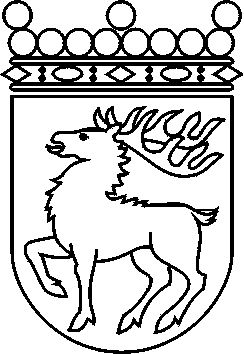 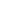 Ålands lagtingBESLUT LTB 5/2018BESLUT LTB 5/2018DatumÄrende2018-03-12RP 14/2016-2017Till Republikens Presidentfrån Ålands lagtingfrån Ålands lagtingTill Republikens Presidentfrån Ålands lagtingfrån Ålands lagtingTill Republikens Presidentfrån Ålands lagtingfrån Ålands lagtingTill Republikens Presidentfrån Ålands lagtingfrån Ålands lagtingTill Republikens Presidentfrån Ålands lagtingfrån Ålands lagtingMariehamn den 12 mars 2018 Mariehamn den 12 mars 2018 Gun-Mari LindholmtalmanGun-Mari LindholmtalmanVeronica ThörnroosvicetalmanViveka Erikssonvicetalman